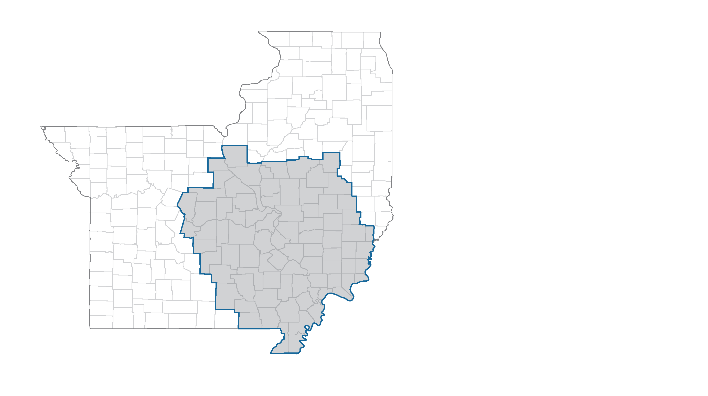 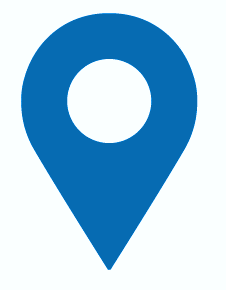 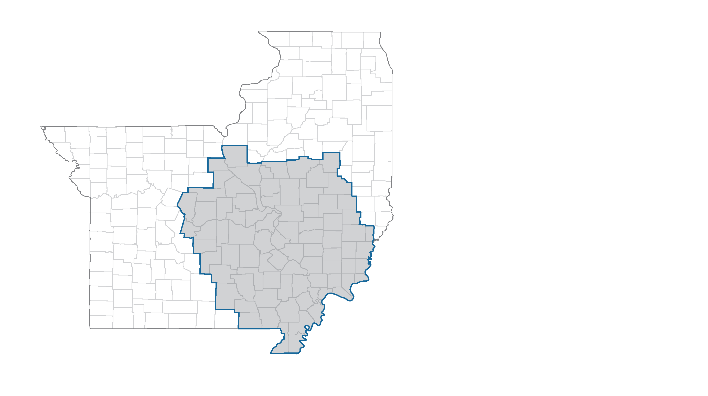 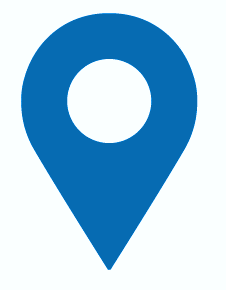 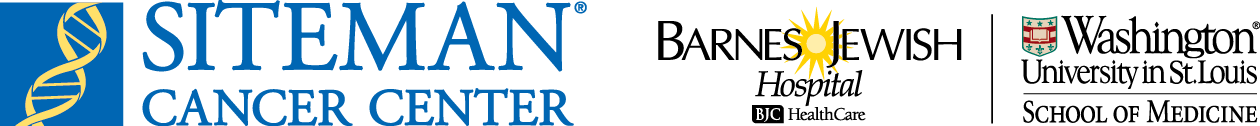 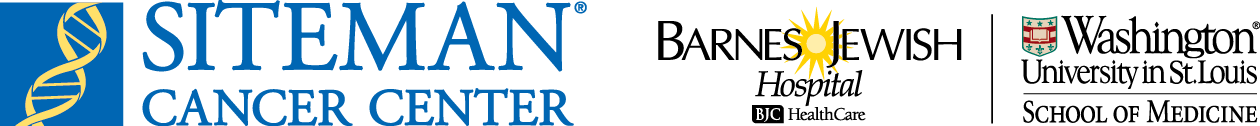 The minority accrual goal for STTP clinical trials is 18.2%.